基本信息基本信息 更新时间：2024-05-10 08:50  更新时间：2024-05-10 08:50  更新时间：2024-05-10 08:50  更新时间：2024-05-10 08:50 姓    名姓    名赵先生赵先生年    龄48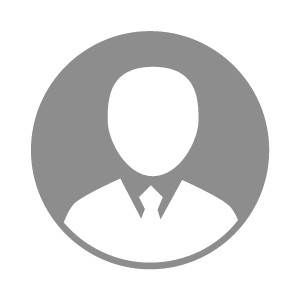 电    话电    话下载后可见下载后可见毕业院校山东财政学院邮    箱邮    箱下载后可见下载后可见学    历本科住    址住    址山东淄博山东淄博期望月薪10000-20000求职意向求职意向财务经理,财务总监财务经理,财务总监财务经理,财务总监财务经理,财务总监期望地区期望地区不限不限不限不限教育经历教育经历就读学校：山东财政学院 就读学校：山东财政学院 就读学校：山东财政学院 就读学校：山东财政学院 就读学校：山东财政学院 就读学校：山东财政学院 就读学校：山东财政学院 工作经历工作经历工作单位：山东昌岳食品有限公司 工作单位：山东昌岳食品有限公司 工作单位：山东昌岳食品有限公司 工作单位：山东昌岳食品有限公司 工作单位：山东昌岳食品有限公司 工作单位：山东昌岳食品有限公司 工作单位：山东昌岳食品有限公司 自我评价自我评价从事农牧行业财务工作12年，农牧行业财务业务及管理工作经验丰富，有会计中级职称，饲料及养殖、屠宰方面都有工作经历，适应能力强，可以常驻外地。从事农牧行业财务工作12年，农牧行业财务业务及管理工作经验丰富，有会计中级职称，饲料及养殖、屠宰方面都有工作经历，适应能力强，可以常驻外地。从事农牧行业财务工作12年，农牧行业财务业务及管理工作经验丰富，有会计中级职称，饲料及养殖、屠宰方面都有工作经历，适应能力强，可以常驻外地。从事农牧行业财务工作12年，农牧行业财务业务及管理工作经验丰富，有会计中级职称，饲料及养殖、屠宰方面都有工作经历，适应能力强，可以常驻外地。从事农牧行业财务工作12年，农牧行业财务业务及管理工作经验丰富，有会计中级职称，饲料及养殖、屠宰方面都有工作经历，适应能力强，可以常驻外地。从事农牧行业财务工作12年，农牧行业财务业务及管理工作经验丰富，有会计中级职称，饲料及养殖、屠宰方面都有工作经历，适应能力强，可以常驻外地。从事农牧行业财务工作12年，农牧行业财务业务及管理工作经验丰富，有会计中级职称，饲料及养殖、屠宰方面都有工作经历，适应能力强，可以常驻外地。其他特长其他特长能出差，口才好，沟通能力强，执行力好能出差，口才好，沟通能力强，执行力好能出差，口才好，沟通能力强，执行力好能出差，口才好，沟通能力强，执行力好能出差，口才好，沟通能力强，执行力好能出差，口才好，沟通能力强，执行力好能出差，口才好，沟通能力强，执行力好